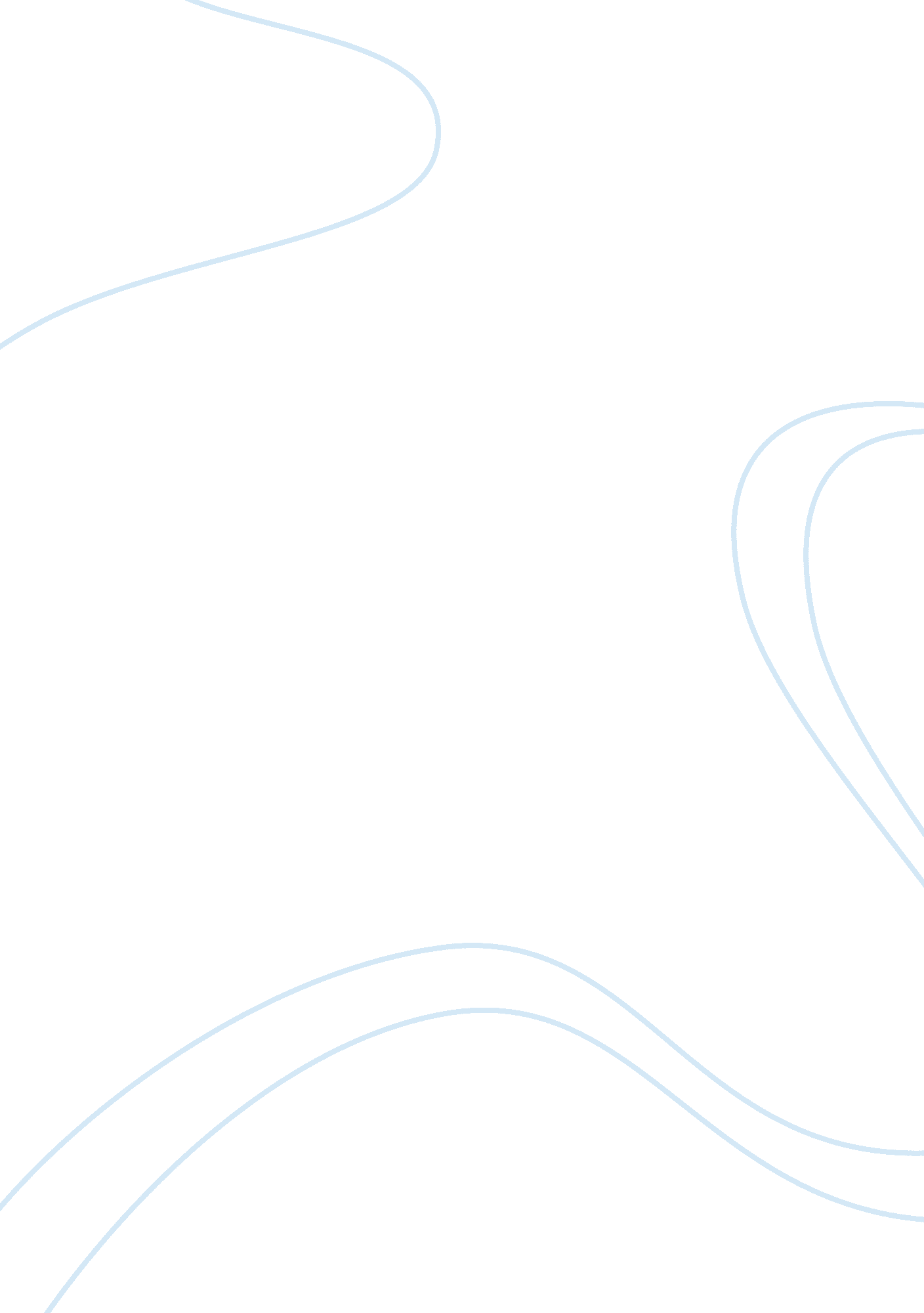 Inventory system summary narrative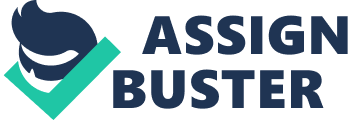 Inventory system is that it is paper less which is a cost saving mechanism. This new inventory system allows for in dept information through one entry, allows for real time where as with the prior inventory system it could be 45 – 60 days before every entity was able to view all transactions. The inventory system has the ability to drill down to allow for a viewer to see substantiate documentation. The drill function has alleviated staff from having to contact other staff for additional information. The BIS nventory system allows for better control over all of our assets. Our organization has decided to figure out a solution in order to maximize the use of this new inventory system. The management team as well as our Informational Technical (IT) Support team met with the manufacture company to discuss the breaking down units of measurement to conform to CDCR language. The resolution was that the system would be updated to allow for more CDCR languages. The changes that could not be updated will be noted in the text box field to inform vendors of our measurements. The management teams also met with the vendors to discuss the ability to order by the unit so that our new system would accept the orders. Through the meetings and discussions we where able to come up with a solution that would allow for NKSP to utilize the new inventory system without it impeding upon our budget. The current worth and future sum of the CDCR inventory system is utilized to calculate the value of money in which is being invested to organize a budget plan. The histogram in fgure 1 was created to show the present value of money and future orecasting. The value of future investment into the inventory system is to identify the cost of resources for all departments and appropriate compound of interest and rates. The present value method is indicated in fgure 1 that forecasting the average cash flow into the fifth year is a stable figure of 10% in reverse to the compound calculation of time value money. The capital investment of the inventory system is projected to measure through the overall stream of costs of the standard deviant in eturn for the figures of year one beginning at 23686, year two 12769, year three 14752, year four 18369, and year five 13989. The fgures indicated the forecasting of future data that is accountable for the use of a discounted cash flow analysis that is being currently applied into the CDCR system. The CDCR system is an eminence inventory program that indicated data in which shows the problem and select a response for the suggested variables and figures to point out the future expense and investment of all departments resources. A proposed variables and fgures as specify in the histogram gives functional numbers that measure a complete set of observations and at the same time the correlation in matrix and response to any regressions in context with the inventory subset data. The goal is to maintain an acceptable budget for a future value of cost of an annuity, a stream of payments and investments to the CDCR funds at the cost and use of the inventory system. Figure 1 Reference North Kern State Prison. (2010, August). Retrieved from http://www. cdcr. ca. gov [pic] 